МУНИЦИПАЛЬНОЕ АВТОНОМНОЕ УЧРЕЖДЕНИЕДОПОЛНИТЕЛЬНОГО ОБРАЗОВАНИЯ «ЦЕНТР ВНЕШКОЛЬНОЙ РАБОТЫ «ПОДРОСТОК» (МАУДО «ЦВР «ПОДРОСТОК»)
Методические рекомендации«Организация работы педагогов с родителями в системе дополнительного образования»Автор-составитель:Бегова Надежда Ивановна. Методист дополнительного образования детейОренбург, 2022Аннотация Методические рекомендации «Организация работы педагогов с родителями в системе дополнительного образования» предназначены в помощь руководителям и педагогам дополнительного образования, работающим с детьми различного возраста при планировании и проведении различных мероприятий с родителями. Адресованы для применения в системе дополнительного образования.Пояснительная запискаСемья выступает как первичный агент социализации ребенка. Роль семьи в обществе несравнима ни с каким другим социальным институтом, именно в семье формируется и развивается личность ребенка; происходит овладение им социальных ролей необходимых для безболезненной адаптации в обществе. В семье закладываются основные жизненные установки человека, формируются нормы поведения, раскрывается внутренний мир и индивидуальные качества личности, поэтому педагогу необходимо вести тесную работу с родителями обучающегося.Взаимодействие с родителями в учреждении дополнительного образования - актуальная проблема для многих педагогов. В первую очередь это узкая направленность и ограничение в практическом внедрении родителей в жизнь образовательного учреждения. Занятость современных родителей, а порой и отсутствие интереса к дополнительным занятиям ребенка, которые проходят вне школы, приводят к тому, что педагог взаимодействует только с ребенком. В связи с этим необходимо развивать работу с родителями, которая представляет собой социально-педагогическую помощь, включающую: образовательный аспект (обучение и воспитание), психологический аспект (поддержка и коррекция), посреднический аспект (организационная, информационная и координационная помощь). Цель настоящих рекомендаций – оказание методической помощи педагогам дополнительного образования в организации взаимодействия с родителями обучающихся. Педагоги дополнительного образования смогут целенаправленно и качественно готовиться к таким мероприятиям, используя разнообразные ресурсы.Основные задачи этой работы: вовлечение родителей в образовательное пространство учреждения или объединения, выстраивание партнерских взаимоотношений в воспитании подрастающего поколения, повышение психолого-педагогической культуры родителей.Это направление работы предусмотрено федеральным законом «Об образовании в Российской Федерации» от 29.12.2012г. № 273-ФЗ (статьи 44, 45).Классификаций форм работы с родителями, предлагаемых педагогами, немало. Многие из известных форм уже имеют свои «традиции», проверены временем, описаны методики их проведения. Однако, развитие общества, науки, технологий способствуют поиску педагогов к выстраиванию эффективных путей взаимодействия с родителями.Выделяют традиционные (родительские собрания, лектории, вечера вопросов и ответов, консультации, индивидуальные беседы и т.д.) и нетрадиционные (родительские тренинги, встречи, ринги, шоу и т.д.) формы работы с родителями.В Методических рекомендациях рассматриваются нетрадиционные формы организации общения педагогов и родителей, Основные формы работы с родителями обучающихся в учреждении дополнительного образования детейВзаимодействие с семьей является одним из важных направлений работы педагога дополнительного образования. Вовлечение родителей в образовательное пространство учреждения, выстраивание партнерских взаимоотношений в воспитании подрастающего поколения позволяют сделать образовательный процесс интересным, результативным и насыщенным приятными событиями. Приведем описание некоторых из форм работы с родителями, приемлемых к применению в учреждении дополнительного образования, используемыми как опытными, так и начинающими педагогическими работниками.Нетрадиционные формы организации общения педагогов и родителейИнформационно-аналитические формы работы с родителями обучающихсяКак правило, первое общение – заочное, с потенциальными родителями будущих обучающихся осуществляется через объявление (Приложение 1), которое может размещаться на сайте учреждения, на страничке педагога в социальных сетях и т.п. В такой информации целесообразно отразить полные сведения о предстоящей деятельности творческого объединения, чему обучающийся сможет научиться в результате обучения по дополнительной общеобразовательной общеразвивающей программе, какие навыки сможет развить.При встрече с родителями возможно использовать следующие формы взаимодействия: экспресс-опрос, анкетирование, «почтовый ящик», шкатулка предложений. Экспресс-опрос - может проводиться с целью изучения мнения (Приложение 2), потребностей родителей. Анкетирование – метод исследования, включающий в себя упорядоченный ряд вопросов, часто с вариантами ответов. Можно использовать готовые анкеты либо разработать самостоятельно в соответствии с педагогическими требованиями. «Почтовый ящик» - родителям предлагается написать актуальные для них вопросы в письменном виде с последующим обсуждением на родительских собраниях и других формах. «Шкатулка предложений» – родители анонимно кладут в шкатулку свои советы, предложения по вопросам воспитания и развития детей.Познавательные формы работы с родителями обучающихсяСледующим шагом на пути к знакомству с родителями и налаживанию взаимосотрудничества является организация и проведение родительских собраний. Родительские собрания проводятся минимум два раза в год (Приложение 3). Для того необходима тщательная подготовка. Сценарий собрания зависит от темы (повестки дня), которая диктуется планами учреждения, директивами других ведомств, предстоящими событиями, в том числе внеплановыми (поездками, праздниками, участиями в различных мероприятиях), а также планами самого педагога. Проведение собрания предваряется оформлением кабинета (в зависимости от темы), подготовкой презентации, видео- и фотоматериала, достижений (грамоты, кубки, подарки). К собранию желательно подготовить выставку работ обучающихся, отражающую их деятельность (рисунки, поделки, рефераты, сообщения, стенгазеты и т.д.). К итоговому собранию можно подготовить концертную программу ребят. До начала собрания родители могут ознакомиться с выставкой педагогической литературы по теме собрания.На первом собрании можно вручить памятные сувениры родителям, отражающим специфику деятельности объединения. На этом собрании знакомят с направлениями работы, документами, задачами на учебный год. На итоговом собрании возможно вручение благодарностей за совместную работу. Предъявляются результаты работы, планы на следующий год. К подготовке собрания, как правило, привлекаются члены родительского комитета или актив родителей. Необходимо продумать, кто из родителей сможет выступить по теме собрания. С каждым выступающим нужно поговорить, отметив, положительные моменты в воспитании детей и подчеркнув основные направления сообщения.Выступление педагога на собрании должно быть хорошо подготовленным, эмоциональным, доброжелательным. Начинать нужно о положительных фактах в жизни ребят, содержать анализ отрицательных явлений и включать такие реальные предложения, которые создали бы у родителей установку на возможность исправления настоящего неблагоприятного положения. Ни в коем случае, не должно быть высказано сомнение в неисправности положения в детском коллективе в целом и у отдельных обучающихся. Задача педагога состоит в том, чтобы поддержать интерес каждого родителя к общей работе в процессе самого собрания. Это возможно тогда, когда родители на фоне общих дел видят деятельность своих детей. Недопустимо «отчитывать» родителя за промахи ребёнка в поведении, в отсутствии у него желаемых результатов общения. Это может привести к нежеланию со стороны родителя посещать родительские собрания. Тем не менее, необходимо сообщать родителям о недочётах в работе детей (без указаний фамилий), подсказывать пути их преодоления.Каждому родителю рекомендуется дать сложенный лист бумаги, на внутренней стороне которого сделаны записи только для этого родителя. Это может быть и похвала, и просьба прийти на консультацию в назначенный день и час, и просьба остаться после собрания для беседы.Чем больше родителей будет участвовать в подготовке родительского собрания, тем активнее они будут вести себя на самом собрании. На собрании следует поблагодарить и тех родителей, кто его готовил, и тех, кто оказывал помощь в организации учебного процесса детей.В подготовке и проведении собраний очень помогает анкетирование родителей, подготовленное совместно с психологом. Анкеты помогают понять принцип воспитания в семье, выявить трудности воспитания со стороны родителей, узнать какие вопросы воспитания их волнуют, как развивать взаимоотношения в семье.Родительские собрания могут проводиться в форме семинаров, конференции, лекций, увлекательных походов, в которых принимают участие педагог, дети и родители. На таком собрании по-иному звучит совет профессионального педагога родителям - не дежурной фразой, а свежо, необычно и от этого он будет вдвойне полезней. Тема собрания может быть предложена родителями, воспитанниками, психологом, администрацией и т.д.Родительские собрания оформляются протоколом. Как отчетное мероприятие для родителей, во время таких встреч возможно проведение отчетной фотовыставки, организация тематической выставки работ обучающихся, подготовка портфолио. Такие мероприятия приносят массу положительных эмоций родителям, мотивируют к сотрудничеству с педагогом и к совместной деятельности с детьми.Беседы, индивидуальные консультации (Приложение 4) помогают педагогу и родителям лучше понять друг друга. Родители рассказывают о личности ребенка, его увлечениях, личностных качествах, а педагог рекомендует, на что им обратить внимание, какую помощь оказать в образовательном процессе, как сформировать мотивацию к обучению, как способствовать развитию его творческого потенциала. Такое общение позволяет педагогу лучше понять причины возникающих проблем у обучающегося (при изучении нового материала, во взаимодействии со сверстниками). Для эффективности этих форм важны такие качества педагога, как тактичность, вежливость, заинтересованность.Родительские вечера – эта форма работы не предполагает присутствия детей на мероприятии. Она позволяет родителям лучше узнать друг друга, педагога, повышает мотивацию к деятельности объединения, учреждения. Вечера предполагают использование широкого спектра тем для обсуждения (они могут быть предложены родителями) – беседы о развитии творческих способностей детей, о возможностях поддержки детей и подростков с разными типами характера, разными проблемами, разными стилями поведения; о способах выражения своих эмоций как положительных, так и отрицательных, о психологических особенностях детей и подростков и особенностях в общении с ними. С родителями может быть проведена практическая работа, совместный анализ ситуаций и обсуждение. Взаимодействие с родителями через сеть Интернет. Для активных пользователей соцсетей, родителей, такая возможность позволяет всегда быть в курсе событий о жизни детского объединения. Педагоги создают странички объединения «В контакте» (Приложение 5), на сайте работников образования «nsportal.ru», «multiurok.ru», «infourok.ru», «единыйурок.рф.ru», «sergievskpoisk.minobr63.ru» и др., что помогает родителям видеть достижения обучающихся, отлеживать фотографии с мероприятий, изучать педагогические разработки.Досуговые формы работы с родителями обучающихсяДля реализации многих воспитательных задач, необходимо включать родителей в культурно - досуговую деятельность. Каждому взрослому иногда хочется погрузиться в мир детства, забыть о проблемах и получить заряд положительных эмоций. Этого можно достичь с помощью культурно – досуговой деятельности, проводимой совместно с детьми (коллективно-творческое дело) или для родителей отдельно, где дети выступят в качестве зрителей.При подготовке мероприятия в форме коллективно-творческого дела, родители вместе с детьми составляют сценарий, помогают на репетициях, шьют костюмы, сочиняют стихи. В ходе работы у родителей появляется желание сделать праздник более красочным, интересным, они проявляют фантазию, выдумку, все делают вместе с детьми, советуясь с ними, привлекая к совместной деятельности. Работа с родителями вселяет в детей уверенность, расширяет круг общения, так как ребята контактируют и с родителями одноклассников.Наглядно-информационные: информационно-ознакомительные; информационно-просветительские формы работы с родителями обучающихсяДля планомерной работы с родителями важно сформировать их представление о работе детского объединения. В связи с этим необходимо подготовить наглядно-текстовую информацию. Это могут быть:Выставки тематические, посвященные какой-либо теме, связанной с семьей.Групповые выставки детских работ.Фотовитрины и фотоколлажи: стенды, представленные фотографиями детей, отражающих их жизнедеятельность в объединении.Газета. Она привлекает своей красочностью, фотографиями детей, статьями, авторами которых являются сами дети, педагоги и сами родители. Газета может включать репортаж с места событий (конкурс, поход), интервью, практические советы, поздравления и благодарности, юмор и многое др.Буклеты. Помогают педагогу представить свое объединение, раскрыть цель программы, достижения, история выпускников, отзывы родителей и т.п.), а также представить фотографии.Видеотека может быть представлена подборкой записей детских праздников, фотографий об участии в конкурсах, записей репетиционных и открытых занятий, видеороликом о жизни детей в объединении.Результативной формой взаимодействия с родителями является проведение Дня открытых дверей. Его можно организовать в весенний период (апрель-май) или в начале учебного года (сентябрь). Следует оформить кабинет работами разных стилей и техник исполнения. Возможна демонстрация слайдов с фотографиями из жизни объединения (на занятиях, во время воспитательных мероприятий, участия в конкурсах, в профильных сменах). Важно подготовить рассказ о достижениях обучающихся, о возможности участия в конкурсах различных уровней, формирования портфолио каждого обучающегося (или группы). В день проведения мероприятия целесообразно рассказать, с какими материалами вы будете работать на занятиях, как будет развиваться обучающийся, посещая занятия (возможно, это определит его будущую профессию, поможет развить психологические качества; будут развиваться коммуникабельность, лидерские качества; расширится кругозор; появятся новые друзья; раскроются и будут развиваться творческие способности).ЗаключениеИменно в семье закладываются основные жизненные установки человека, формируются нормы поведения, раскрывается внутренний мир и индивидуальные качества личности, поэтому педагогу необходимо вести тесную работу с родителями обучающихся. Разнообразные формы взаимодействия помогают педагогу и родителям лучше понять друг друга, содействовать развитию и воспитанию детей.Данные рекомендации помогут педагогам создать систему работы с родителями обучающихся. Рекомендации призваны оказать помощь при планировании и проведении различных мероприятий с родителями. Как показывает практика, в результате повышается ответственность родителей за воспитание детей, между всеми участниками образовательного процесса создается атмосфера взаимопонимания и доверительных отношений, а, значит, обеспечивается совместный успех в деле воспитания и обучения детей. Еще Оскар Уайльд отметил: «Если ребенка уважают, считаются с его правами, он обретает мужество быть самим собой». А это значит, он получает ряд возможностей. Пусть эти слова станут девизом для всех семей, которые хотят вырастить своих детей счастливыми.Список литературыЗайнутдинова Р.С. Единство семьи и учреждения дополнительного образования как обязательный современный компонент образовательного и воспитательного процесса/ Сборник статей. – Самара: ИИС ГБОУ СДДЮТ, 2014. – С.3.Калейдоскоп родительских собраний / Под ред. Н.А. Алексеевой. Вып. 1,2. М., 2001.Работа с семьей в учреждениях дополнительного образования: аукцион методических идей / Авт.-сост. Л.В. Третьякова и др. Волгоград: Учитель, 2009.Третьякова Л.В. и др. Работа с семьей в учреждении дополнительного образования: аукцион методических идей – Волгоград: Учитель, 2009Эффективные формы работы педагога дополнительного образования с семьей. Режим доступа// https://science-education.ru. ПриложенияПриложение 1Объявление о наборе обучающихся в группы (объединение «Респект»)Приглашаем вас в танцевальный коллектив Респект!На занятиях вы научитесь:- основам классического и современного танца,-участвовать в соревнованиях, быть лидером.Руководитель объединения «Респект» культурно-эстетического отделаАнастасия Валерьевна Филь«Мы делаем новости!». Телефон: 500-184Приложение 2Методика изучения удовлетворенности родителейработой образовательного учрежденияУважаемые родители!Пригашаем Вас принять участие в опросе по вопросам воспитательной системы Центра внешкольной работы и взаимодействия педагогов и родителей.Ваше мнение поможет понять существующее положение и выработать рекомендации для педагогического коллектива по улучшению воспитательной работы в «ЦВР «Подросток».Надеемся на искренние ответы. Результаты работы будут использованы только в обобщенном виде, поэтому свою фамилию можно не указывать. Запишите только название образовательной программы или объединения, в котором ваш ребенок занимается.Необходимо ознакомиться с вариантами ответов на каждый вопрос, затем выбрать и указать на листе для ответов тот из них, который больше всего соответствует вашему мнению.Заранее благодарим и желаем успеха!Участвовал ли Ваш ребенок в подготовке и проведении мероприятий в Центре?А) да, постоянноБ) да, эпизодическиВ) нет, не участвовалГ) затрудняюсь ответить2.  Нравятся ли Вам мероприятия, которые проводятся в Центре?А) в основном нравятсяБ) нравятся, но не во всемВ) в основном не нравятсяГ) затрудняюсь ответить 3. Насколько вы удовлетворены отношениями, которые сложились у Вас с педагогом дополнительного образования?А) в основном удовлетворительныеБ) в чем-то удовлетворительные, в чем-то нетВ) в основном неудовлетворительныеГ) затрудняюсь ответить4. Что Вас привлекает и не привлекает в «ЦВР «Подросток»?______________________________________________________5. Ваши предложения по организации воспитательных и праздничных мероприятий в Центре._____________________________________________________________________Анкетадля родителей обучающихся учреждений дополнительного образованияПросим Вас ответить на представленные вопросы. Анкета анонимна, ее можно не подписывать.Заранее Вам благодарны!Вопрос 1. Удовлетворены ли вы:Вопрос 2. Получаете ли вы достаточную информацию об успехах и неудачах вашего ребенка в объединении?ДаНетЗатрудняюсь ответитьВопрос 3. Можете ли Вы сказать, что объединение, которое посещает Ваш ребенок, имеет положительную репутацию среди родителей?ДаНетЗатрудняюсь ответитьВопрос 4. Скажите, пожалуйста, кто в вашей семье принял решение о посещении объединения?РодителиБабушка, дедушкаСам ребенокВопрос 5. Что в большей степени повлияло на выбор именно этого объединения?Рекомендация в школе / детском садуХорошая репутация УДО в районе, городе, краеИнтересы ребенкаУдобное местоположение (рядом с домом, школой)Ваш вариант ________________Приложение 3Организация и структура родительского собранияСобрание организуется не реже 2-х раз в год. Родительское собрание может быть трех видов: организационное, итоговое, тематическое. В начале учебного года обязательно проводится организационное собрание, на первой встрече с родителями, важно определить день недели, время и согласовать примерную тематику встреч на учебный год (с кем бы они хотели встретиться, получить консультацию). Это можно выяснить с помощью анкетирования родителей. Родителям учащихся 1-го года обучения важно презентовать образовательную программу и результаты ее освоения, специфику и расписание занятий.Любое родительское собрание требует от педагога тщательной подготовки, создания своего рода «сценария», плана, для того чтобы оно проходило в обстановке заинтересованности, при активном участии родителей. При подготовке тематического собрания желательно заранее предложить родителям анкету по проблеме, которая выносится для беседы, порекомендовать прочесть книги или ознакомиться с материалами периодической печати. Важно продумать оформление учебного кабинета, зала (оформить выставку творческих работ обучающихся, подобрать литературу для родителей, выпустить тематическую газету). Не менее значима и форма приглашения родителей на собрание.Встреча должна начинаться в строго установленное время. Родители привыкают к такому требованию и стараются его придерживаться. Максимальная продолжительность 1-1,5 часа.Каждое собрание (имеется в виду не тематическое, а рабочее собрание) структурируется в соответствии со следующей повесткой:Информация об учреждении дополнительного образования детей, о детском объединении, о достижениях детей за прошедший период (только положительная информация).Полезная информация от специалистов (врачей, психологов, социологов, ученых, работников правоохранительных органов).Информация о работе родителей с обучающимися  за прошедший период.Планирование участия родителей в делах детского объединения на следующий период.В заключительной части встречи педагог благодарит родителей за участие, совместную работу. Просит задержаться тех, родителей, у детей которых есть проблемы в обучении, поведении, чтобы выяснить причины и выработать совместное решение о возможных путях их преодоления.В конце учебного года проводится итоговое собрание. Главная его цель – представление родителям образовательных результатов по программе, демонстрация достижений обучающихся, а также планирование деятельности детского объединения на следующий учебный год.Приложение 4Организация и проведение индивидуальных консультаций (бесед)Консультации можно проводить по инициативе педагога (устное приглашение при встрече или по телефону, письменное приглашение) или по инициативе самих родителей.В приглашении важно сформулировать цель беседы с родителем. Зная цель консультации, родитель сможет подготовиться к ней не только психологически, но и информационно, собрать какие-либо сведения, вспомнить необходимые факты. Как минимум, консультация длится 20 минут. Успех беседы во многом зависит от педагогического такта, чуткости, способности заинтересовать родителя.Залог успешной консультации:Искренне интересуйтесь родителями (задавайте им вопросы).Приветствуйте их радостно и с энтузиазмом, тогда ваш настрой перейдет и к родителям.Улыбайтесь.Называйте родителей по имени и отчеству.Будьте хорошим слушателем (умение слушать - успех любой консультации).Держите паузу.Внушайте родителю сознание его значимости и делайте это искренне.Если вы вынуждены сделать выговор, начните с похвалы.Сначала говорите о собственных ошибках, а затем уже об ошибках родителей.Выражайте родителям одобрение по поводу малейших их удач и отмечайте каждый их успех.Не стремитесь, во что бы то ни стало отстоять собственную позицию.Учитывайте личные интересы родителей.Приложение 5Взаимодействие с родителями через сеть Интернет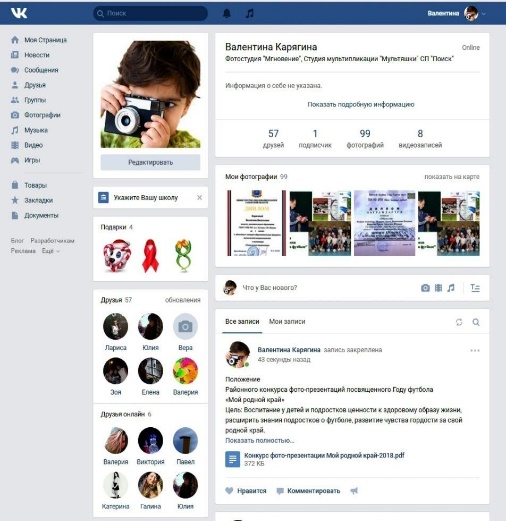 (объединение «Фотостудия мультипликации «Объектив»)Использование в работе с родителями возможностей соцсети позволяет педагогу Карягиной В.В. всегда быть на связи, отвечать на интересующие вопросы родителей, разъяснять задания, оценивать черновые варианты работ и мотивировать родителей вместе с детьми участвовать создании фотографий и мультфильмов. Интересна по содержанию страница педагога в социальной сети «В контакте». Это сайт детских объединений фотостудия «Мгновение», студии мультипликации «Мультяшки», где публикуется информация о работе объединений, успехах и достижениях учащихся. Там можно найти методические разработки, наглядные пособия для проведения и подготовки занятий, выставочные экспозиции, электронную фотовыставку «В объективе». Кроме этого, педагог имеет страничку на сайте работников образования «nsportal.ru». В свободном доступе родители также могут ознакомиться с достижениями обучающихся, посмотреть фотоальбом окружных фотоконкурсов, изучить проект «Модель деятельности руководителя фотостудии по гражданско-патриотическому воспитанию подростков».Приложение 6Советы педагогу по работе с родителями:В общении с родителями проявляйте интерес к занятиям, предпочтениям вашего обучающегося.Постарайтесь отвечать на все вопросы родителей. Если не знаете, что сказать, попросите дать вам время на размышление, по истечении которого обязательно ответьте на вопрос.Имейте в арсенале игры на все случаи жизни для детей и родителей.Говорите конкретно и уверенно.Не разглашайте информацию, которой с вами поделились.Выбирайте доброжелательный стиль общения.Тщательно планируйте и продумывайте каждое мероприятие.Помогайте советами, но не занимайтесь наставничеством.Привлекайте родителей к делам группы, объединения, чтобы они почувствовали свою значимость.Постоянно занимайтесь самообразованием, чтобы с вами было интересно и детям и родителям.Помните: хорошую репутацию нелегко завоевать, но еще сложнее - удержать.уровнем подготовленности педагогов коллективаДаНетЗатрудняюсь ответитьорганизацией образования в учрежденииДаНетЗатрудняюсь ответитьвзаимоотношением вашего ребенка с педагогамиДаНетЗатрудняюсь ответитьотношениями между детьми в объединенииДаНетЗатрудняюсь ответить